Chrome Keyboard shortcutsWindows and LinuxTab and window shortcutsGoogle Chrome feature shortcutsAddress bar shortcutsUse the following shortcuts in the address bar:Webpage shortcutsMouse shortcutsThe following shortcuts require you to use your mouse:ActionShortcutOpen a new windowCtrl + nOpen a new window in Incognito modeCtrl + Shift + nOpen a new tab, and jump to itCtrl + tReopen previously closed tabs in the order they were closedCtrl + Shift + tJump to the next open tabCtrl + Tab or Ctrl + PgDnJump to the previous open tabCtrl + Shift + Tab or Ctrl + PgUpJump to a specific tabCtrl + 1 through Ctrl + 8Jump to the rightmost tabCtrl + 9Open your home page in the current tabAlt + HomeOpen the previous page from your browsing history in the current tabAlt + Left arrowOpen the next page from your browsing history in the current tabAlt + Right arrowClose the current tabCtrl + w or Ctrl + F4Close the current windowCtrl + Shift + w or Alt + F4Minimize the current windowAlt + Space then nMaximize the current windowAlt + Space then xQuit Google ChromeAlt + f then xActionShortcutOpen the Chrome menuAlt + f or Alt + eShow or hide the Bookmarks barCtrl + Shift + bOpen the Bookmarks ManagerCtrl + Shift + oOpen the History page in a new tabCtrl + hOpen the Downloads page in a new tabCtrl + jOpen the Chrome Task ManagerShift + EscSet focus on the first item in the Chrome toolbarShift + Alt + tSet focus on the rightmost item in the Chrome toolbarF10 Switch focus to unfocused dialog (if showing) and all toolbarsF6Open the Find Bar to search the current pageCtrl + f or F3Jump to the next match to your Find Bar searchCtrl + gJump to the previous match to your Find Bar searchCtrl + Shift + gOpen Developer ToolsCtrl + Shift + j or F12Open the Clear Browsing Data optionsCtrl + Shift + DeleteOpen the Chrome Help Center in a new tabF1Log in a different user or browse as a GuestCtrl + Shift + mOpen a feedback formAlt + Shift + iTurn on caret browsingF7Skip to web contentsCtrl + F6Focus on inactive dialogsAlt + Shift + aActionShortcutSearch with your default search engineType a search term + EnterSearch using a different search engineType a search engine name and press TabAdd www. and .com to a site name, and open it in the current tabType a site name + Ctrl + EnterOpen a new tab and perform a Google searchType a search term + Alt + EnterJump to the address barCtrl + l or Alt + d or F6Search from anywhere on the pageCtrl + k or Ctrl + eRemove predictions from your address barDown arrow to highlight + Shift + DeleteMove cursor to the address barControl + F5ActionShortcutOpen options to print the current pageCtrl + pOpen options to save the current pageCtrl + sReload the current pageF5 or Ctrl + rReload the current page, ignoring cached contentShift + F5 or Ctrl + Shift + rStop the page loadingEscBrowse clickable items moving forwardTabBrowse clickable items moving backwardShift + TabOpen a file from your computer in ChromeCtrl + o + Select a fileDisplay non-editable HTML source code for the current pageCtrl + uSave your current webpage as a bookmarkCtrl + dSave all open tabs as bookmarks in a new folderCtrl + Shift + dTurn full-screen mode on or offF11Make everything on the page biggerCtrl and +Make everything on the page smallerCtrl and -Return everything on the page to default sizeCtrl + 0Scroll down a webpage, a screen at a timeSpace or PgDnScroll up a webpage, a screen at a timeShift + Space or PgUpGo to the top of the pageHomeGo to the bottom of the pageEndScroll horizontally on the pageShift + Scroll your mousewheelMove your cursor to the beginning of the previous word in a text fieldCtrl + Left arrowMove your cursor to the next wordCtrl + Right arrowDelete the previous word in a text fieldCtrl + BackspaceOpen the Home page in the current tabAlt + HomeReset page zoom levelCtrl + 0ActionShortcutOpen a link in a current tab (mouse only)Drag a link to a tabOpen a link in new background tabCtrl + Click a linkOpen a link, and jump to itCtrl + Shift + Click a linkOpen a link, and jump to it (mouse only)Drag a link to a blank area of the tab stripOpen a link in a new windowShift + Click a linkOpen a tab in a new window (mouse only)Drag the tab out of the tab stripMove a tab to a current window (mouse only)Drag the tab into an existing windowReturn a tab to its original positionPress Esc while draggingSave the current webpage as a bookmarkDrag the web address to the Bookmarks BarScroll horizontally on the pageShift + Scroll your mousewheelDownload the target of a linkAlt + Click a linkDisplay your browsing historyRight-click Back  or click & hold Back  
Right-click Next  or click & hold Next 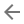 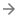 Switch between maximized and windowed modesDouble-click a blank area of the tab stripMake everything on the page biggerCtrl + Scroll your mousewheel upMake everything on the page smallerCtrl + Scroll your mousewheel down